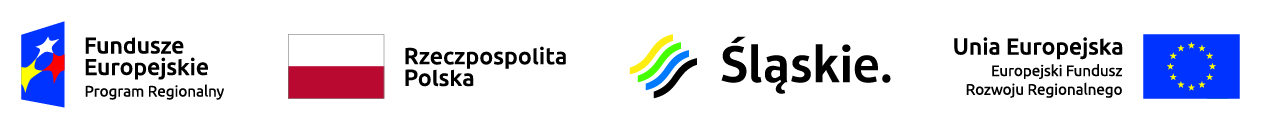 Wykonawcy biorący udział w postępowaniu nr DZP/PN/63/2020OGŁOSZENIEWYNIKU PRZETARGU NIEOGRANICZONEGO NADostawę sprzętu medycznego – 8 pakietów w ramach projektu: „Poprawa jakości i dostępności do świadczeń zdrowotnych poprzez modernizację i doposażenie Szpitala Powiatowego w Zawierciu”w zakresie pakietu nr 4, 6 i 8Zamawiający – Szpital Powiatowy w Zawierciu informuje, że w wyniku przedmiotowego postępowania jako najkorzystniejsza wg kryteriów oceny ofert została wybrana oferta firmy:Pakiet 4Xanthus Viomedical Sp. z o.o. ul. Poleczki 23, 02-822 Warszawa Pakiet 6Michał Pająk Trade, ul. Bankowa 8/6, 27-200 StarachowicePakiet 8EMTEL  Spółka komandytowa ul. A. Mickiewicza 66, 41-807 ZabrzeZamawiający informuje, że umowy w sprawie zamówienia publicznego zostaną zawarte:- w dniu 12.01.2021r. w siedzibie Zamawiającego zgodnie z art. 94 ust. 2  pkt 1 lit. a ustawy Pzp.Jednocześnie Zamawiający poniżej podaje informacje o złożonych ofertach oraz przyznanej punktacji zgodnie z poniższymi kryteriami oceny ofert:A. Kryterium - cena – 60 pktB. Kryterium – okres gwarancji i rękojmi - 20 pktC1. Kryterium – czas naprawy – 10 pktC2. Kryterium – czas naprawy – 10 pktWyk. w 1 egz. – Wykonawcy – przesłano mailem/ aa.                     Zawiercie, 07.01.2021r.PakietWykonawcaA. Cena brutto B. Okres gwarancji i rękojmiC. Czas naprawyD. Czas naprawy                   Liczba przyznanych pkt                   Liczba przyznanych pkt                   Liczba przyznanych pkt                   Liczba przyznanych pkt                   Liczba przyznanych pktPakietWykonawcaA. Cena brutto B. Okres gwarancji i rękojmiC. Czas naprawyD. Czas naprawyABC1   C2Razem   4Xanthus Viomedical Sp. z o.o.                                                               ul. Poleczki 23, 02-822 Warszawa 5 940, 00 zł. 24 m-ce   7 dni  10 dni600101080   6Michał Pająk Trade, ul. Bankowa 8/6, 27-200 Starachowice33 600, 00 zł.24 m-ce   14 dni21 dni6000060   8EMTEL  Spółka komandytowa ul. A. Mickiewicza 66, 41-807 Zabrze71 982, 00, zł.24 m-ce    5 dni10 dni600101080